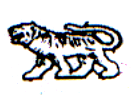 АДМИНИСТРАЦИЯ МИХАЙЛОВСКОГО МУНИЦИПАЛЬНОГОРАЙОНА ПРИМОРСКОГО КРАЯП О С Т А Н О В Л Е Н И Е_____________________                     с. Михайловка                                             № ________

Об утверждении муниципальной программы «Обеспечение безопасности дорожного движения в Михайловском муниципальном районе на 2017-2021 годы»В соответствии с Федеральным законом от 10 декабря 1995 года № 196-ФЗ «О безопасности дорожного движения», Федеральным законом от 06.10.2003 года № 131-ФЗ «Об общих принципах организации местного самоуправления в РФ», Уставом Михайловского муниципального района администрация Михайловского муниципального района
ПОСТАНОВЛЯЕТ: Утвердить муниципальную программу «Обеспечение безопасности дорожного движения в Михайловском муниципальном районе на 2017-2021 годы».Муниципальному казенному учреждению «Управление по организационно-техническому обеспечению деятельности администрации Михайловского муниципального района» (Шевченко) разместить настоящее постановление на официальном сайте администрации Михайловского муниципального района.Настоящее постановление вступает в силу с момента официального опубликования на официальном сайте администрации Михайловского муниципального района.Контроль за исполнением данного постановления возложить на заместителя главы администрации Михайловского муниципального района В.Г. СмирновуГлава Михайловского муниципального района – глава администрации района                                      В.В. АрхиповПриложение № 1УТВЕРЖДЕНАпостановлениемадминистрации Михайловскогомуниципального районаот ________________ №_____МУНИЦИПАЛЬНАЯ ПРОГРАММА «ОБЕСПЕЧЕНИЕ БЕЗОПАСНОСТИ ДОРОЖНОГО ДВИЖЕНИЯ В МИХАЙЛОВСКОМ МУНИЦИПАЛЬНОМ РАЙОНЕ НА 2017-2021 ГОДЫ»1. Паспорт муниципальной программы2. Характеристика сферы реализации муниципальной программыБезопасность дорожного движения является одной из важных социально-экономических и демографических задач Российской Федерации. Дорожно-транспортный травматизм приводит к исключению из сферы производства людей трудоспособного возраста. Гибнут и становятся инвалидами дети. Обеспечение безопасности дорожного движения является составной частью национальных задач обеспечения личной безопасности, решения демографических, социальных и экономических проблем, повышения качества жизни, содействия региональному развитию.Проблема аварийности на автомобильном транспорте в стране приобрела особую остроту в последнее десятилетие в связи с несоответствием существующей дорожно-транспортной инфраструктуры потребностям общества и государства в безопасном дорожном движении, недостаточной эффективностью системы обеспечения безопасности дорожного движения, крайне низкой дисциплиной участников дорожного движения.Аварийность связана со многими объективными факторами: ростом мобильности населения, нарастающей диспропорцией между количеством транспортных средств и не рассчитанной на современную интенсивность движения дорожной сетью, улучшением скоростных качеств автомобилей. Однако основной причиной является крайне низкая дисциплина как водителей, так и пешеходов.На территории Михайловского района за 2014 год было зарегистрировано 107 дорожно-транспортных происшествий при которых погибло 11 человек, 138 человек обратились за медицинской помощью с телесными повреждениями различной степени тяжести. В 2015 году зарегистрировано 94 дорожно-транспортных происшествий при которых погибло 14 человек, 121 человек обратились за медицинской помощью с телесными повреждениями различной степени тяжести. При уменьшении количества дорожно-транспортных происшествий на 12,15% увеличилось число погибших людей на 27,27%.Для эффективного решения проблем с дорожно-транспортными происшествиями и обеспечения снижения ее показателей необходимо продолжение системной реализации мероприятий по повышению безопасности дорожного движения и их финансирование. В связи, с чем требуется дальнейшее развитие институционального обеспечения реализации комплексных мер по повышению безопасности дорожного движения по: - урегулированию вопросов реализации организационно-правовых и организационно-технических функций в сфере организации движения транспортных средств и пешеходов;- приведению элементов дорожно-транспортной инфраструктуры района в соответствие нормативным требованиям в части безопасности дорожного движения по целому ряду показателей;- реализации мероприятий по обеспечению безопасности дорожного движения и их экономической заинтересованности в достижении конечного результата.Достижение целей программы должно быть обеспечено в основном за счет реализации на территории Михайловского района ключевых мероприятий по снижению дорожно-транспортного травматизма, направленных на:- обеспечение безопасного участия детей в дорожном движении;- предупреждение опасного поведения участников дорожного движения;- эффективную организацию движения транспортных средств и пешеходов;- повышение безопасности дорожных условий.Общая потребность в объемах финансирования указанных мероприятий оценивается в 300,0 тысяч рублей. Муниципальная программа «Обеспечение безопасности дорожного движения в Михайловском муниципальном районе на 2017-2021 годы» позволит обеспечить координацию действий органов власти различных уровней, концентрацию финансовых ресурсов для решения приоритетных задач в сфере обеспечения безопасности дорожного движения.3. Приоритеты муниципальной политики в сфере реализации муниципальной программы, цели, задачи и ожидаемые конечные результатыЦелью программы является сокращение количества лиц, погибших и раненных в результате дорожно-транспортных происшествий, и количества дорожно-транспортных происшествий с пострадавшими на территории района.Достижение заявленной цели предполагает использование системного подхода к установлению следующих взаимодополняющих друг друга приоритетных задач по обеспечению безопасности дорожного движения:1. Организация общественной поддержки мероприятий по повышению безопасности дорожного движения.2. Обеспечение условий повышения уровня знаний по безопасности дорожного движения у юных участников дорожного движения.3. Развитие системы организации движения транспортных средств и пешеходов и повышение безопасности дорожных условий.Предлагаемый перечень задач позволит создать взаимоувязанную систему направлений деятельности и программных мероприятий по снижению дорожно-транспортного травматизма на территории Михайловского района.Муниципальную программу предполагается реализовать в 2017-2021 годах, этапы реализации муниципальной программы не выделяются.Проблемы, задачи и результаты реализации муниципальной программы представлены в таблице 4. Описание системы программных мероприятийПрограммные мероприятия, реализация которых планируется в рамках указанной программы, в конечном итоге направлены на сокращение на территории района количества лиц, погибших и раненных в результате дорожно-транспортных происшествий, и дорожно-транспортных происшествий с пострадавшими. В целях достижения результативности и эффективности программы планируется реализация комплекса мероприятий по нескольким направлениям.Для реализации задачи 1 «Организация общественной поддержки мероприятий по повышению безопасности дорожного движения» необходимо выполнить следующие мероприятия:1.1. «Подготовка социальной рекламы в средствах массовой информации»Реализация мероприятия позволит повысить уровень информированности населения и провести профилактику правонарушений, связанных с управлением транспортными средствами. Для подготовки социальной рекламы планируется задействовать газету «Вперед», а также размещать информацию на официальном сайте администрации Михайловского района в сети Интернет.1.2. «Подготовка и издание баннеров, плакатов и буклетов для водителей и  пешеходов по тематике безопасности дорожного движения».Данное мероприятие направлено на сокращение количества учетных дорожно-транспортных происшествий, сокращение количества ДТП в состоянии алкогольного опьянения. Размещение баннеров, издание плакатов и буклетов позволят повысить уровень информированности населения района по безопасности дорожного движения.Для реализации задачи 2 «Обеспечение условий повышения уровня знаний по безопасности дорожного движения у юных участников дорожного движения» необходимо выполнить следующие мероприятия:2.1. «Оборудование учебных классов по изучению ПДД в образовательных заведениях района и оборудование их игровой техникой»Деятельность по данному направлению предусматривает обучение детей и подростков правилам дорожного движения, формирование у детей навыков безопасного поведения на дорогах, укрепление и контроль дисциплины участия детей в дорожном движении, создание условий безопасного участия детей в дорожном движении, сокращение детского дорожно-транспортного травматизма, повышение познавательного интереса к изучению правил дорожного движения.2.2. «Проведение конкурса «Безопасное колесо» среди общеобразовательных учреждений района по профилактике детского дорожно-транспортного травматизма»Данное мероприятие предусматривает формирование знаний и навыков по безопасному дорожному движению, информирование о ситуациях, потенциально приводящих к дорожно-транспортным происшествиям, повышение культуры на дорогах, создание в обществе нетерпимости к фактам пренебрежения социально-правовыми нормами, совершенствование и развитие систем подготовки водителей транспортных средств, обеспечение соблюдения участниками дорожного движения требований дорожного движения.2.3. «Проведение акций по безопасности дорожного движения»Реализация мероприятия позволит проводить разовые акции, направленные на пропаганду правил дорожного движения среди юных жителей района. Акции могут проводиться в виде конкурса рисунков, просмотра тематических видеороликов, составления схем безопасного движения до школы, проведение совместно с ОГИБДД ОМВД России по Михайловскому району месячников по безопасности дорожного движения в рамках всероссийских акций.5. Ресурсное обеспечение программыОсновными источниками финансирования программы являются средства местного бюджета.Общий объем финансируемых средств по программе - 300 тыс. руб., в том числе:
6. Планируемые показатели эффективностимуниципальной программыПеречень показателей муниципальной программы носит открытый характер и предусматривает возможность корректировки в случае потери информативности показателя, изменения приоритетов государственной политики, появления новых технологических и социально-экономических обстоятельств, существенно влияющих на развитие соответствующих сфер экономической деятельности.Показатели (индикаторы) реализации муниципальной программы в целом предназначены для оценки наиболее существенных результатов реализации подпрограммы.Эффективность реализации муниципальной программы и использования выделенных на нее средств за счет:- исключения возможности нецелевого использования бюджетных средств;- прозрачности использования бюджетных средств.Оценка эффективности реализации муниципальной программы будет осуществляться на основе следующих индикаторов:- сокращения количества дорожно-транспортных происшествий;- уменьшения количества погибших и травмированных в дорожно-транспортных происшествиях;- уменьшения детского дорожно-транспортного травматизма за счет проведенного комплекса профилактических мероприятий.Успешное выполнение мероприятий программы позволит:- снизить аварийность на дорогах 10%;- сократить число пострадавших и погибших в дорожно-транспортных происшествиях 25%.1Наименование программыМуниципальная программа «Обеспечение безопасности дорожного движения в Михайловском муниципальном районе на 2017-2021 годы»2Заказчик муниципальной программыАдминистрация Михайловского муниципального района 3Разработчик муниципальной программыОтдел жилищно-коммунального хозяйства администрации Михайловского муниципального района4Участники муниципальной программыАдминистрация Михайловского муниципального района, МКОУ«Методическая служба обеспечения образовательных учреждений», сельские поселения, ОГИБДД ОМВД России по Михайловскому району 5Цель (цели) муниципальной программыСокращение количества лиц, погибших и раненых в результате дорожно-транспортных происшествий, и количества дорожно-транспортных происшествий с пострадавшими на территории района, сокращение детского дорожно-транспортного травматизма6Задачи муниципальной
программы1. Организация общественной поддержки мероприятий по повышению безопасности дорожного движения
2. Обеспечение условий повышения уровня знаний по безопасности дорожного движения у юных участников дорожного движения
3. Развитие системы организации движения транспортных средств и пешеходов и повышение безопасности дорожных условий7Этапы и сроки реализации муниципальной программыПрограмма реализуется в один этап8Объемы ассигнований районного бюджета муниципальной программы (с расшифровкой по годам ее реализации)Общий объем финансируемых средств по программе - 300 тыс. руб., в том числе:
2017 г. – 60,0 тыс. руб.
2018 г. – 60,0 тыс. руб.
2019 г. – 60,0 тыс. руб.
2020 г. – 60,0 тыс. руб.
2021 г. – 60,0 тыс. руб.
Средства районного бюджета - 300,0 тыс. руб.
9Ожидаемые конечные результаты реализации муниципальной программыСовершенствование системы управления безопасности дорожного движения в Михайловском районе,  сокращение числа пострадавших и погибших в дорожно-транспортных происшествиях.N
п/пНаименование задачиНаименование решаемой проблемыПериод
реализацииКачественная оценкаКоличественная оценка11Организация общественной поддержки мероприятий по повышению безопасности дорожного движенияУвеличение количества пострадавших2017-2021 
годы1. Повышение уровня знаний по БДД у детей. 
2. Профилактика правонарушений, связанных с управлением транспортными средствами. 
3. Повышение уровня информированности населения района.1. Проведение бесед, занятий с детьми в школах.
2. Проведение родительских собраний в школах и детских садах. 
3. Освещение проблем безопасности дорожного движения в СМИ.
4. Изготовление и размещение баннеров.22Обеспечение условий повышения уровня знаний по безопасности дорожного движения у юных участников дорожного движенияУвеличение количества 
дорожно-транспортных 
происшествий с участием детей2017-2021 
годы1. Повышение уровня информированности населения района по безопасности дорожного движения.
2. Обеспечение условий повышения уровня знаний по БДД у детей. 
1. Оборудование учебных классов по изучению ПДД в образовательных учреждениях. 
2. Организация и проведение конкурса «Безопасное колесо» 
в образовательных учреждениях.
3. Проведение акций по безопасности дорожного движения.№ п/пНаименование мероприятийОбъем финансирования по годам (тыс. руб.)Объем финансирования по годам (тыс. руб.)Объем финансирования по годам (тыс. руб.)Объем финансирования по годам (тыс. руб.)Объем финансирования по годам (тыс. руб.)№ п/пНаименование мероприятий201720182019202020211Проведение бесед, занятий с детьми в школах-----2Проведение родительских собраний в школах и детских садах-----3Освещение проблем безопасности дорожного движения в СМИ10,010,010,010,010,04Изготовление и размещение баннеров30,030,030,030,030,05Оборудование учебных классов по изучению ПДД в образовательных учреждениях20,020,020,020,020,06Организация и проведение конкурса «Безопасное колесо» в образовательных учреждениях-----7Проведение акций по безопасности дорожного движения.-----